Leestaak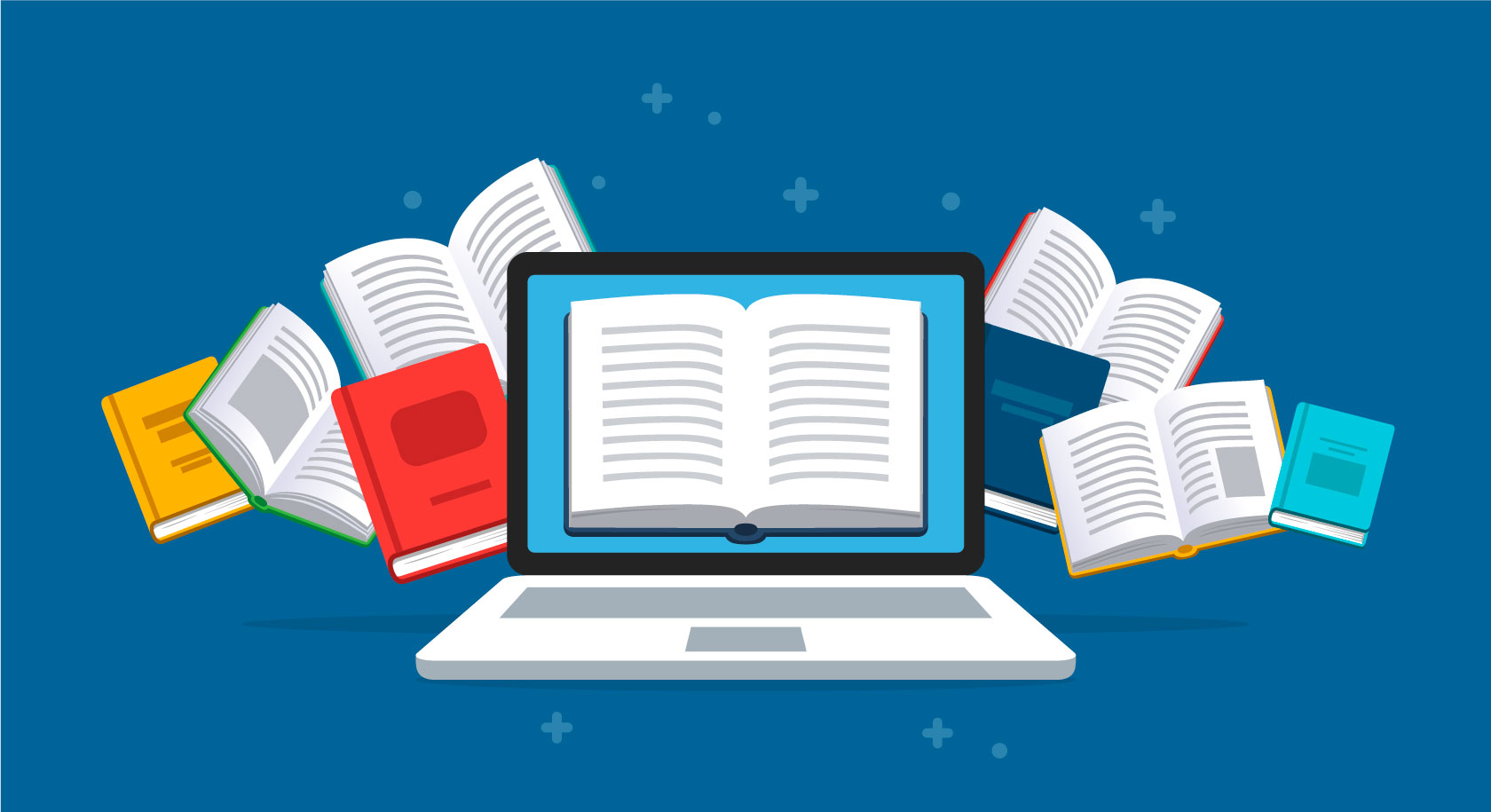 van de dagleerjaar 5 en 61	Waarom denk je dat deze gedichtenbundel Wild van jou heet?	Schrijf een korte zin. ________________________________________________________________________________________________________________________________2 	Over welke dieren gaan deze gedichten? Noteer. De eerste keer: ________________________________Smaakvol: ________________________________Verhaal met een staartje: ________________________________3	In het gedicht Ik is mei met een korte ei geschreven. Waarom is dat zo? Leg uit in een korte zin. ________________________________________________________________________________________________________________________________4	Welke gedicht vind je het leukste? Waarom? Schrijf twee zinnen. Ik vind ______________________________________ het leukste gedicht, omdat _________________________________________________________________________________________________________________________________________________________________________________________